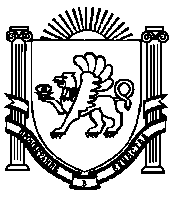 АДМИНИСТРАЦИЯЖЕМЧУЖИНСКОГО СЕЛЬСКОГО ПОСЕЛЕНИЯНИЖНЕГОРСКОГО РАЙОНАРЕСПУБЛИКИ КРЫМРАСПОРЯЖЕНИЕ № 8-Р31 января 2022 года							с. ЖемчужинаОб исключении из бухгалтерского учета и из состава имущества казны земельного участка в связи с продажей без проведения торгов по договорам купли-продажи земельного участка В соответствии с Федеральным законом от 6 октября 2003 года № 131-ФЗ «Об общих принципах организации местного самоуправления в Российской Федерации», с приказом Минфина России от 1 декабря 2010 года № 157н «Об утверждении единого плана счетов бухгалтерского учета для органов государственной власти (государственных органов), органов местного самоуправления, органов управления государственными внебюджетными фондами, государственных академий наук, государственных (муниципальных) учреждений и инструкции по его применению», Уставом муниципального образования Жемчужинское сельское поселение Нижнегорского района Республики Крым, Положением об учетной политике администрации Жемчужинского сельского поселения Нижнегорского района Республики Крым:Исключить из состава имущества казны муниципального образования Жемчужинское сельское поселение Нижнегорского района Республики Крым и бухгалтерского учета со счёта 108.55 Непроизведённые активы, составляющие казну, земельные участки в связи с продажей без проведения торгов по договорам купли-продажи земельного участка по кадастровой стоимости согласно приложению. 2. Контроль за исполнением настоящего распоряжения оставляю за собой.3. Обнародовать настоящее распоряжение на информационном стенде Жемчужинского сельского поселения Нижнегорского района Республики Крым по адресу: Республика Крым, Нижнегорский район, с. Жемчужина, ул. Школьная д.24. Настоящее распоряжение вступает в силу со дня его подписания.Председатель Жемчужинского сельского совета - глава администрации Жемчужинского сельского поселения					С.И.ЧупиковПриложение к распоряжению администрации Жемчужинского сельского поселения Нижнегорского района Республики Крымот 31 января 2022 года № 8-РНепроизведенные активы - земельные участки, находящиеся в собственности муниципального образования Жемчужинское сельское поселение Нижнегорского района Республики Крым№ п/пНаименование земельного участка, адрес местонахожденияКатегория земельВид разрешенного использованияПлощадь(кв.м.)Кадастровый номер земельного участкаКадастровая (нормативная) стоимость земельного участка (руб.)1.Земельный участокс. Жемчужинаул. 40 лет Победы, 2Земли населённых пунктовДеловое управление36790:08:060101:2185508 999,642.Земельный участокс. Жемчужинаул. Мира, 2Земли населённых пунктовОбеспечение сельскохозяйственного производства1529990:08:060101:2186136 314,093.Земельный участокс. Жемчужинаул. Мира, 1Земли населённых пунктовОбеспечение сельскохозяйственного производства627690:08:060101:217055 919,164.Земельный участокс. Жемчужинаул. Школьная, 2Земли населённых пунктовДеловое управление126690:08:060101:19291 755 840,725.Земельный участокс. Жемчужинаул. Мира, 4аЗемли населённых пунктовХранение и переработка сельскохозяйственной продукции54490:08:060101:19284 847,046.Земельный участокс. Жемчужинаул. Мира, 4Земли населённых пунктовСклады117590:08:060101:1933789 717,507.Земельный участокс. Пеныул. Комсомольская,2аЗемли населённых пунктовОбщественное управление37590:08:060201:774147 191,258.Земельный участокс. Жемчужинаул. 40 лет Победы, 29Земли населённых пунктовХранение и переработка сельскохозяйственной продукции1523890:08:060101:1930135 770,58